 Fraktion Ennigerloh					privat   	 025 24/950 243	Fax: 02524/950 139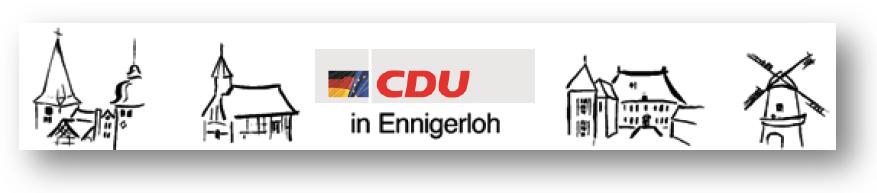 Vors. Georg Aufderheide					Büro 	 025 24/950 139 	E-Mail:	g.aufderheide@						                          	mobil 	 0173/522 5474	            	drubbelbote.de CDU-Fraktion Ennigerloh, Beesen 14, 59320 Ennigerloh						Ennigerloh, 15.11.2023Stadt Ennigerlohz. Hd. Herrn Bürgermeister LülfMarktplatz 159320 EnnigerlohAntrag zu den HaushaltsplanberatungenAntrag auf Auflegung eines Verfügungsfond, im Rahmen des Dorf-Innen-Entwicklungs-Konzeptes für die drei Ortsteile Enniger, Ostenfelde und Westkirchen.Sehr geehrter Herr Lülf,bitte leiten sie diesen Antrag der CDU-Fraktion, im Rahmen der Haushaltsplanberatungen 2024, an den Hauptausschuss, zur Beratung weiter. Wir beantragen einen Verfügungsfond für die drei Ortsteile Enniger, Ostenfelde und Westkirchen aufzulegen.Es sollen für jeden Ortsteil Haushaltsmittel in Höhe von 100.000Euro bereitgestellt werden, die in den Folgejahren jährlich wieder auf 100.000 Euro aufgefüllt werden! Ein von der Stadtverwaltung überschaubares Antragsformular soll von der Stadtverwaltung erstellt werden. In diesem Zusammenhang verweisen wir auf die unkomplizierte Beantragung von Mitteln aus dem Heimatscheck NRW hin.Die von den Arbeitskreisen, Vereinen und Bürgern beantragten Haushaltsmittel für DIEK-Projekte sollen in den zuständigen Ausschüssen beraten und beschlossen werden.Das Planungsbüro planinvent hat zu den Diek-Veranstaltungen in Enniger und Ostenfelde bereits die Endberichte erstellt (Westkirchen wird noch folgen). In den Berichten sind Anregungen und Wünsche der Bürgerschaften aufgeführt, was zur Verbesserung der Lebensqualität in den Ortsteilen Enniger und Ostenfelde beitragen würde. Bei der Auswahl der förderwürdigen Maßnahmen sollen die Vorgaben der Endberichte herangezogen werden.gez.                                                  gez.	                                   gez.         Georg Aufderheide                          Oliver Frankrone                      Michael Topmöller     CDU Fraktionsvorsitzender             CDU Ratsmitglied	           CDU Ratsmitgliedgez.Ute Bienengräber-KillmannCDU stellv. Fraktionsvorsitzende